Glasnevin Educate Together National School,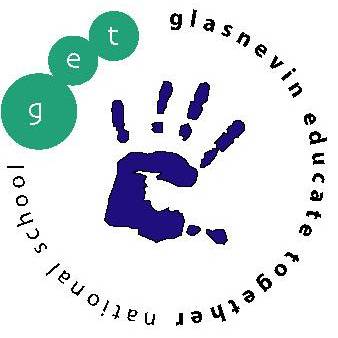 Griffith Avenue, Glasnevin, Dublin 1101-8572086scoilgetns@gmail.comwww.get.ie JUNIOR  INFANTS  BOOKLIST  2019/2020Please note school opens on Monday 2nd  September and children will go home at 12 noon for the first two weeks,All copies, folders to be labelled at the FRONT please            4 x Blank Practice Copy Books (Copybook with blank pages)	4 x Project Copy Books (Top blank, bottom extra wide ruled) (i.e. ASXP15)	4 x Junior Sums Copies –20mm squares1 x A4 Envelope Plastic Wallets1 x A3 Plastic wallet4 x Triangular pencils (for classroom work)3 x whiteboard markers3x Glue sticks (Clear, not coloured)For School: Spare set of clothes in a plastic bag in case of toilet ‘accidents’, labelled please.As we are a green school we would encourage parents to invest in a reusable water bottle  to help reduce single use plastic. At Home:Access to colours (crayons or colouring pencils), triangular pencils.Children will only need a small school bag with just enough room for a copy and a lunch box (no wheels on bag please).Please have all required copies and junior grip pencils for the first day of school  All copies, materials and clothes should be labelled with child’s name.Children in Junior Infants will go home at 12 noon from Monday 2nd September until Friday 13th September. School starts at 8:40 each day but on the first day you might like to arrive a little later.  Normal finishing time (1:20) will begin on Monday 16th September.